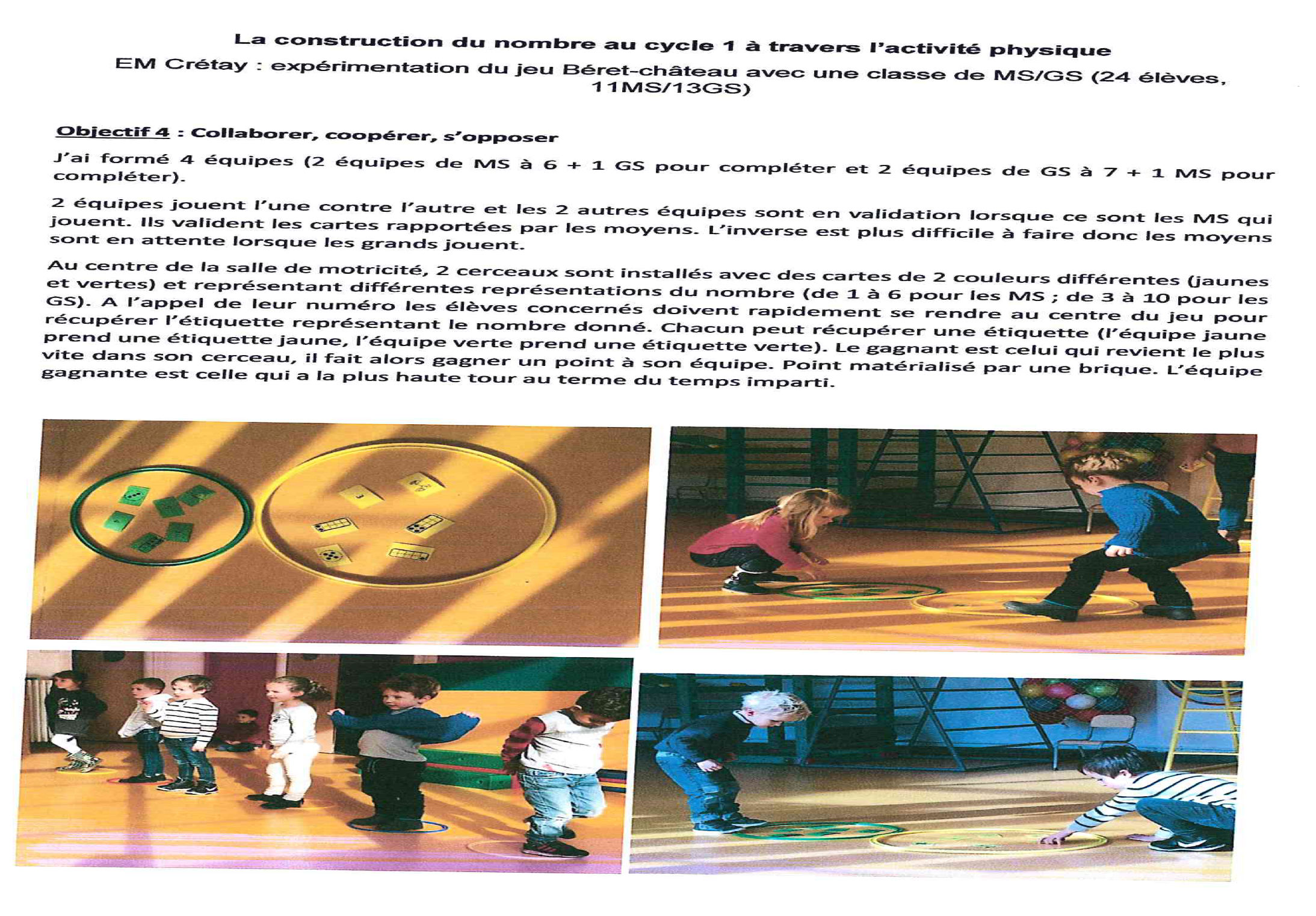 Savoirs mathématiques visés- Reconnaître différentes représentations du nombre- reconnaître instantanément de petites quantités- Exprimer une quantitésVariables didactiques- Varier le nombre d’élèves par équipe ou le nombre d’équipe pour que tout le monde puisse jouer (sinon temps d’attente trop long)- Varier la représentation des nombres sur les cartes- Mettre un seul jeu de cartes au centre du jeu (attention à ce que les enfants ne se cognent pas, ne se jettent pas sur les cartes)Vigilance : C’est un jeu pour approfondir les acquis. Si la compétence visée n’est pas acquise, les élèves ne pourront pas entrer pleinement dans cette activité.